Making PLTW Accessible to All StudentsPART A:  PLTW’s kindergarten unit on structure and function has the following engineering challenges. Build the highest “beanstalk” you can with 10 green pipe cleanersGet your “beanstalk” to hold a plastic egg as high as you can off the groundBuild a house to protect a little pig from a wolf’s blowing (given straw, sticks and bricks)Design a paint brush (given a whole variety of craft supplies)What would students need to understand in order to do these challenges effectively and talk about the design choices they are making?PART B:  Explain how rivers and lakes are different.  Explain what causes that difference.Bodies of Water			Name ___________________Describe how water moves on hills and in valleys.__________________________________________________________________________________________________________________________________________________________________________________________________________________________________________________________________________________________________________________________________Name:________________________How will wind erosion shape these rocks?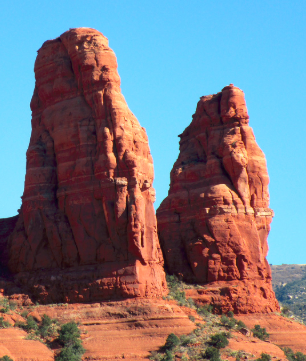 PART C:  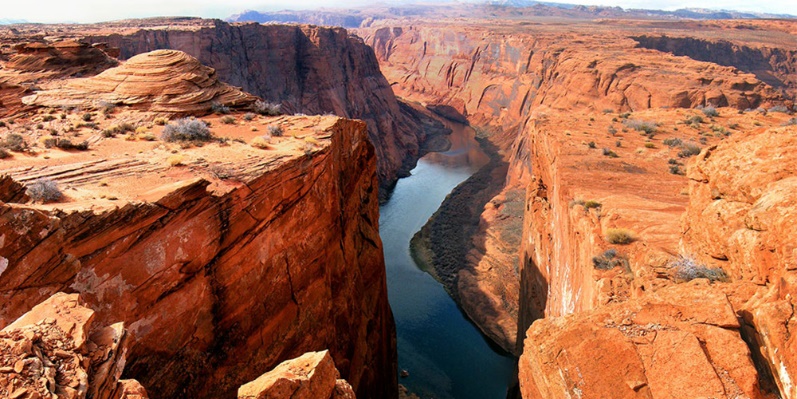 Explain how this landform got created.  Name:________________________How was this canyon created?Name ______________How did erosion change the shape of the land?Picture # _____Take-away from PART ATake-away from PART BTake-away from PART CBefore________________________________________________________________________________________________________________________________________________________________________________________________________During________________________________________________________________________________________________________________________________________________________________________________________________________After________________________________________________________________________________________________________________________________________________________________________________________________________